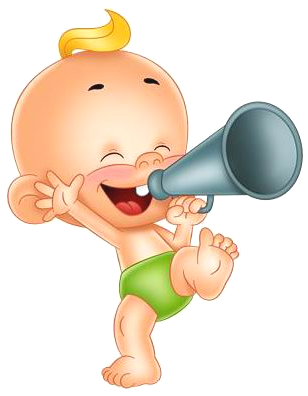 «Развитие речи ребенка раннего возраста»  (от 1 до 3 лет)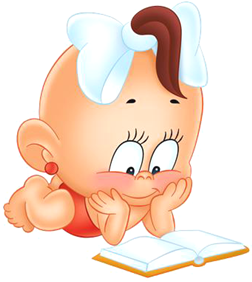 ПониманиеОт 1 года до 1г 3м Название знакомых игрушек, окружающих предметов, знание имен близких, названия одежды, обозначения действий, некоторых бытовых ситуаций.Показ частей лица у человека и игрушек (образ)Выполнение 1-2-х поручений , связанных со знакомыми действиями: принести, найти, показать.Игры в «Ладушки», «Сорока-белобока» и т.п.Рассматривание картинок в книжке (узнавание)Слушание потешек, стихов, песенок.От 1г 3м до 1г 6мПоказ части тела по просьбе взрослого.Обобщение по внешнему виду  игрушек, предметов, независимо от размера, цвета (показ на них по просьбе взрослого)Увеличение понятийного словаря - понимание смысла многих предложений.Выполнение знакомых бытовых действий по просьбе взрослого (положи, отнеси, накрой и др.)Активная речьОт 1 года до 1г 3мN-до 20 облегченных словПроизнесение простых слов, соотнесение их с предметами, действиями.Употребление слов (в инд. произношении):в момент радости,при удивлении, констатируя знакомые явления, в процессе  двигательной активности, по подражанию, по просьбе взрослого, в процессе своих игровых действий.Продолжение произношения лепетных звуков Имитация звуков (слов) по просьбе взрослого («лает», «гудит», «пищит»)От 1г 3м до 1г 6мN-до 40 облегченных словПроизнесение простых слов (правильно и индивидуально облегченно)Использование слов в моменты особой заинтересованностиОтвет на вопросы: «Кто (что) это?» (в реальной ситуации и по картинке).Стремление связать два слова в предложениеЛегкое подражание часто слышимым словам, фразам взрослого.Сопровождение речи мимикой, жестами, движениями, контактом глаз (имеющих значение дополнительного слова)ПониманиеОт 1г 6м до 1г 9мПонимание несложный сюжет на картинке.Ответ на вопросы: «Где?», «Кто это?», «Что это?», «Что делает?»Выполнение (запоминание) два поручения (возьми и поставь и др.)Понимание несложного рассказа со знакомыми событиямиОт 1г 9м до 2-х летПонимание коротких рассказов (без показа действий) о знакомых событиях (о том, что делали на прогулке и т.п.)Выполнение до трех поручений (возьми, отнеси, положи).По просьбе взрослого «жалеет», «помогает»Знание (показ) названия частей лица (губы, зубы, язык, лоб, уши, щеки и др.) и тела (руки, ноги, спина).Активная речьОт 1г 6м до 1г 9мИспользование предложения из двух слов (при общении со взрослыми, просьбе, в играх)Называние словом своих или чьих-то действий.Договаривание последних слов знакомых стихов, песенок.От 1г 9м до 2-х летN-до 200-300 разнопроизносимых словИспользование предложения из 2-3-х слов при общении со взрослыми и детьми, при констатации, в просьбах. Оформленные фразыначинается употребление прилагательных и местоимений, предлогов, наречий.Возможно называние себя в третьем лице.Договаривание четверостишия в знакомых стихах, подпевание.Рассказ в2-3-х предложениях, увиденного в данный момент.Задавание вопросов.Называние предметов на картинке (по просьбе взрослого, самостоятельно в комментарии).Замена облегченных слов правильными.Оценивание себя: «хороший», «большой», «красивый».Говорение: «до свидания», «пока», «спасибо», «здравствуйте» в инд. произношении. ПониманиеОт 2-х лет до 2л 6мПонимание рассказа взрослогоОт 2л 6м до 3-х летИнтерес к разговорам взрослых. Длительное слушание сказок, читаемых, рассказываемых или записанных на аудиокассетах.Активная речьОт 2-х лет до 2л 6мобозначение себя: «Я», «Я сам».Называние себя именем полюбившегося персонажа.Использование предложения из3-х и более слов.Вопросы «Где?», «Куда?» и др.Ответ на вопросы по картинке, если сюжет и персонажи знакомы: «Кто (что) это?», «что делает?». Показ движений, как делает персонаж.Легкое подражание незнакомым словам.Повторение за взрослыми слов из знакомых сказок.Знание названия некоторых животных, предметов быта, одежды, посуды.Рассказ по картинке (в 2-3-х предложениях)Ответ на вопрос: «Как тебя зовут?» (полностью или упрощенно)Знание (и называние) имен близких, знакомых.Разговор со сверстниками во время игр (речевые диалоги) Подражание другим детям.От 2л 6м до 3-х летN- до 1500 произносимых словПроизнесение сложных предложений при общенииИспользование слов при выражении желаний, чувств, впечатлений.Фразы простые, грамматически оформленные.Появляются придаточные предложения.Слова изменяются по числам и падежам.Появляются познавательные вопросы «Где, куда, почему, когда?» и др.Легкий повтор незнакомых слов, фраз.Быстрое разучивание стихов, песен, отрывков из сказок.Правильное произношение гласных и простых согласных. Появление словотворчества, склонности к рифмовке.Вступление в речевые диалогиОтветы на вопросы по сюжетной картинке.Называние по картинке некоторых животных (их детенышей), предметы быта, одежду, посуду, технику, растения и др.Интонационное оформление.Собственное высказывание о книжке, событии, доказательство, додумывание.Знание ФИ, возраста, половой принадлежности, названия и назначения частей тела.Использование ролевой речи.Узнавание целого по детали, правого и левого, много и мало, чисел 1, 2, 3, обобщение предметов по свойствам.Называние себя в 1-м лице – ЯПоследовательность появления звуковВозрастЗвуки1-2А О Э П Б М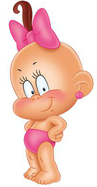 2-3И Ы У Х Ф В Т Д Н К Г Х Й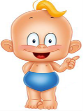 3-4С З Ц Ш Ж Ч Щ4-5       Л Р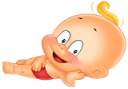 